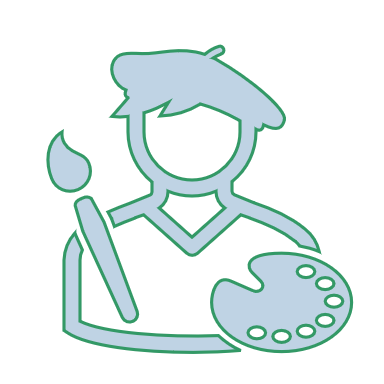 NÉVMunkakör/beosztásKompetenciákszakmai kompetenciákjártasságokkommunikációnyelvtudásjogosítványRólamszemélyes tulajdonságok, a munkakörhöz tágabb értelemben köthető kompetenciák, hobbi stb.Telefonszám:E-mail:Webhely:Egyébpl. bérigény, felmondási időSzakmai tapasztalat / MunkatapasztalatMunkáltató neve - Pozíció neveMikortól [dátum] - Meddig [dátum]Munkaköri leírás [Elvégzett munkafolyamatok, elért szakmai eredmények, konkrét példákkal]……Munkáltató neve - Pozíció neveMikortól [dátum] - Meddig [dátum]Munkaköri leírás [Elvégzett munkafolyamatok, elért szakmai eredmények, konkrét példákkal] ……Munkáltató neve - Pozíció neveMikortól [dátum] - Meddig [dátum]Munkaköri leírás [Elvégzett munkafolyamatok, elért szakmai eredmények, konkrét példákkal] ……Tanulmányok / képzettségOktatási intézmény neveMikortól [dátum] - Meddig [dátum][Tanulmányok rövid összefoglalása, projektek, kutatások, elért eredmények.]Oktatási intézmény neveMikortól [dátum] - Meddig [dátum][Tanulmányok rövid összefoglalása, projektek, kutatások, elért eredmények.]……